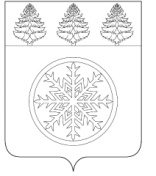 РОССИЙСКАЯ ФЕДЕРАЦИЯИРКУТСКАЯ ОБЛАСТЬконтрольно - счетная палатаЗиминского городского муниципального образованияЗаключение № 14-зна проект решения Думы Зиминского городского муниципального образования «О внесении изменений в решение Думы Зиминского городского муниципального образования от 24.12.2020 № 105 «О бюджете Зиминского городского муниципального образования на 2021 год и плановый период 2022 и 2023 годов»15 июня 2021 г.                                                                                                 г. ЗимаОснование для проведения экспертизы: Федеральный закон от 07.02.2011 № 6-ФЗ «Об общих принципах организации и деятельности контрольно-счетных органов субъектов Российской Федерации и муниципальных образований», Положение Контрольно-счетной палаты Зиминского городского муниципального образования утвержденного решением Думы Зиминского городского муниципального образования от 26.01.2012  № 281 (с изменениями).Цель экспертизы: определение достоверности и обоснованности показателей вносимых изменений в бюджет Зиминского городского муниципального образования на очередной финансовый год и плановый период. Предмет экспертизы: проект решения Думы Зиминского городского муниципального образования «О внесении изменений в решение Думы Зиминского городского муниципального образования от 24.12.2020 № 105 «О бюджете Зиминского городского муниципального  образования  на 2021 год и плановый период 2022 и 2023 годов».Проект решения Думы Зиминского городского муниципального образования «О внесении изменений в решение Думы Зиминского городского муниципального образования от 24.12.2020 № 105 «О бюджете Зиминского городского муниципального  образования  на 2021 год и плановый период 2022 и 2023 годов» с приложениями № 1, 5,6, 7, 8, 9, 10, 11, 12,15 (далее – проект решения) пояснительной запиской к проекту решения подготовлен Управлением по финансам и налогам администрации Зиминского городского муниципального образования и  представлен в Контрольно-счетную палату Зиминского городского муниципального образования (далее - Контрольно-счетная палата) 11.06.2021 года.Представленным проектом решения предлагается изменить основные характеристики местного бюджета, утвержденные решением Думы Зиминского городского муниципального образования от 24.12.2020 № 105 «О бюджете Зиминского городского муниципального  образования  на 2021 год и плановый период 2022 и 2023 годов» (с изменениями), к которым, в соответствии с п. 1 ст. 184.1 Бюджетного кодекса Российской Федерации, относятся общий объем доходов, общий объем расходов, дефицит (профицит) бюджета и иные характеристики. Данные о вносимых изменениях представлены в таблице: (тыс. руб.)  Согласно проекту решения доходы в части налоговые, неналоговые доходы уточнены в соответствии с увеличением поступлений налогов: - налог  на  доходы  физических  лиц  на  4 500,0  тыс. рублей; - налог, взимаемый в связи с применением упрощенной системы  налогоообложения, на 4 000,0  тыс. рублей;- единый налог на вмененный доход для отдельных видов деятельности на 300,0 тыс. рублей;- штрафы,  санкции,  возмещение  ущерба  на 708,0 тыс. рублейПроектом решения также предусмотрены снижение налогов: - платежи при пользовании природными ресурсами на 834,8 тыс. рублей);- прочие доходы от оказания платных услуг (работ) (МКУ Чистый город) на 400,0 тыс. рублей).Проектом решения предполагается на 2021 год увеличить объем доходов местного бюджета на 13767,1 тыс. рублей или на 1,0 %, таким образом, с учетом корректировки объем доходов составит 1433233,6 тыс. рублей. Увеличение бюджетных назначений предусмотрено по группе «Безвозмездные поступления» на 0,5 % от утвержденных назначений.Проектом решения общий объем бюджетных ассигнований на 2021 - 2023 годы на исполнение публичных нормативных обязательств муниципального образования не изменяется.Объем бюджетных ассигнований муниципального дорожного фонда проектом решения на 2021 - 2023 годы не изменяется. На 2022 год и 2023 год бюджетные назначения по доходам не изменяются.Структура доходов местного бюджета на 2021 год представлена в диаграмме. 		Таким образом, из представленных данных видно, что в доходах местного бюджета доля собственных доходов значительно меньше доли финансовой безвозмездной помощи вышестоящего бюджета. 	Бюджет Зиминского городского муниципального образования находится практически в полной зависимости от бюджета вышестоящего уровня (областного бюджета), то есть местный бюджет является на более чем на 80 % дотационным. Это говорит о том, что собственных доходов местного бюджета недостаточно для осуществления ряда полномочий на проведение таких расходов как оплата коммунальных услуг, выплата заработной платы, исполнение муниципальных контрактов, по исполнению судебных актов по искам к Зиминскому городскому муниципальному образованию, и т.д..	Расходы местного бюджета. 	Предлагаемые изменения в расходную часть местного бюджета на 2021 год и на плановый период 2022 и 2023 годов в разрезе разделов бюджетной классификации расходов бюджетов Российской Федерации, ведомственной структуры расходов местного бюджета, по муниципальным программам Зиминского городского муниципального образования и непрограммным направлениям деятельности приведены в проекте решения. Предлагаемых изменений направлений расходов на 2021 год и плановый период 2022 и 2023 годов по разделам бюджетной классификации расходов бюджетов Российской Федерации отражены в Приложениях №№ 5, 6 к проекту решения, в разрезе ведомственной классификации по главным распорядителям средств бюджета отражены в Приложениях №№ 9, 10 к проекту решения.	Представленным проектом решения расходная часть бюджета на 2021 год увеличивается на  13767,1 тыс. рублей, в том числе за счет увеличения межбюджетных трансфертов из областного бюджета на сумму 5493,9 тыс. рублей:- субсидии на приобретение средств обучения и воспитания, необходимых для оснащения учебных кабинетов муниципальных общеобразовательных организаций – 2 116,0 тыс. рублей;- субсидии на приобретение спортивного оборудования и инвентаря для оснащения муниципальных организаций, осуществляющих деятельность в сфере физической культуры и спорта – 446,9 тыс. рублей;- субсидии местным бюджетам на реализацию программ по работе с детьми и молодежью – 293,7 тыс. рублей;- субсидии на реализацию мероприятий по обеспечению безопасности дорожного движения на автомобильных дорогах общего пользования местного значения – 2 637,3 тыс. рублей.Налоговые и неналоговые доходы местного бюджета в сумме 8 273,2 тыс. рублей предлагается направить на выплату заработной платы с начислениями на нее работникам муниципальных учреждений, финансируемых из местного бюджета.Предлагаемые изменения в разрезе по разделам выглядят следующим образом:           (тыс. руб.)В плановом периоде 2022-2023 годах, объем бюджетных ассигнований останется без изменений, но за счет перемещения между подпрограммами в рамках муниципальной программы «Развитие физической культуры и спорта», необходимо произвести корректировку расходной части бюджета в 2022 году. Перемещение бюджетных ассигнований в объеме 432,3 тыс. рублей, связано с вступлением в областную программу в целях получения субсидии на устройство покрытия поля для мини-футбола в Детском оздоровительном лагере палаточного типа «Тихоокеанец».Расходы местного бюджета сформированы в разрезе разделов (13 разделов), формируются отдельно в разрезе муниципальных программ (14 программ) и непрограммных расходов. В соответствии с проектом решения вносятся изменения в части муниципальных программ на 2021 год. Изменения ассигнований на реализацию муниципальных программ на 2021 год и плановый период 2023 года представлен в Приложениях №№ 11,12 к проекту решения. Решением о местном бюджете в действующей редакции в 2021 году предусмотрено финансирование 14 муниципальных программ в объеме 1306481,0 тыс. рублей, что в общих расходах бюджета составляет 90%. Анализ изменения ассигнований на реализацию муниципальных программ на 2021 год представлен в таблице:(тыс. руб.)Проектом решения предусматривается увеличение ассигнований на финансирование муниципальных программ в 2021 году в целом на сумму 11191,8 тыс. рублей или на 1,0%, при этом объем программных мероприятий в общих расходах бюджета составит 90,0%.          В связи с внесением изменений в бюджетные ассигнования муниципальных программ Зиминского городского муниципального образования на реализацию тех или иных мероприятий, соответственно должны изменяться количественные и качественные параметры этих мероприятий, должны быть определены новые результаты, которые планируется достичь.        В целях эффективного использования бюджетных средств, в рамках реализации муниципальных программ, необходимо, участвующим в их реализации органам, оперативно и в установленные сроки согласовывать проекты муниципальных программ о внесении в них изменений и дополнений. В нарушение п. 7 ч. 2 ст. 9  Федерального закона от 7 февраля 2011 г. N 6-ФЗ
"Об общих принципах организации и деятельности контрольно-счетных органов субъектов РФ и муниципальных образований" (финансово-экономическая экспертиза проектов муниципальных правовых актов (включая обоснованность финансово-экономических обоснований) в части, касающейся расходных обязательств муниципального образования, а также муниципальных программ) муниципальные программы не были представлены в контрольный орган для проведения финансово-экономической экспертизы. Непрограммные расходы согласно проекту решения в 2021 году увеличатся на 2575,3 тыс. рублей.Сводная бюджетная роспись по расходам и источникам финансирования дефицита бюджета составляется, в соответствии со статьей 217 Бюджетного кодекса Российской Федерации и соответствует показателям проекта решения. При внесении предполагаемых изменений в бюджет Зиминского городского муниципального образования, дефицит местного бюджета, останется без изменения предлагаемый дефицит местного бюджета на 2021 год в сумме (минус) 19100 тыс. рублей или 9,3 % к объему собственных доходов местного бюджета на прежнем уровне. Дефицит местного бюджета на плановый период 2022 и 2023 годов не изменяется и остается на прежнем уровне 10 % к объему собственных доходов местного бюджета. Дефицит бюджета муниципального образования представляет собой превышение расходов местного бюджета над его доходами. В соответствии с Бюджетным кодексом  пунктом 3 статьи 92.1 предельное значение дефицита бюджета муниципального образования не должно превышать 10% утвержденного годового объема доходов бюджета муниципального образования без учета безвозмездных поступлений и поступлений налоговых доходов по дополнительным нормативам отчислений.Муниципальный долг. В проекте решения соблюдены ограничения, установленные Бюджетным кодексом Российской Федерации (пункт 3 статьи 107 БК РФ) по верхнему пределу муниципального внутреннего долга в 2021 году и плановом периоде.Прогнозируемый размер превышения расходов над доходами местного бюджета на 2021 год в проекте составляет 206084,2 тыс. рублей. Проектом решения предоставление муниципальных гарантий не планируется.Контрольно-счетная палата отмечает, что по состоянию на 01.01.2021 года просроченная кредиторская задолженность составляла 64704,1 тыс. рублей (в т.ч. по коммунальным услугам в сумме 6980,4 тыс. рублей), по состоянию на 01.04.2021 года в сумме 68222,2 тыс. рублей (в т.ч. по коммунальным услугам в сумме 19858,3 тыс. рублей), по состоянию на 01.06.2021 года в сумме 76178,2 тыс. рублей (в т.ч. по коммунальным услугам в сумме 30277,8 тыс. рублей) кредиторская задолженность увеличивается (рост задолженности в основном произошел за не своевременно оплаты коммунальных услуг).Задолженность по исполнению судебных актов по искам к Зиминскому городскому муниципальному образованию по состоянию на 01.01.2021 г. составляет 16578,4 тыс. рублей, по состоянию на 01.04.2021 года  - 21875,9 тыс. рублей, по состоянию на 01.06.2021 года  - 20922,2 тыс. рублей.В расходах на 2021 год и на плановый период 2022 - 2023 годов, не предусмотрены средства на погашение кредиторской задолженности, что создает определенные риски в ее погашении.  Выводы и предложения: Проект решения, представленный на рассмотрение Контрольно-счетной палаты, содержит основные характеристики бюджета, установленные пунктом 3 статьи 184.1 Бюджетного кодекса Российской Федерации.Все показатели находятся в рамках, разрешенных бюджетным законодательством Российской Федерации, но сохраняются риски в сбалансированности бюджета Зиминского городского муниципального образования.По итогам проведенной экспертизы проекта Контрольно-счетная палата считает возможным принять к рассмотрению Думой Зиминского городского муниципального образования проекта решения «О бюджете Зиминского городского муниципального образования на 2021 год и плановый период 2022 и 2023 годов» с учетом замечаний, содержащихся в настоящем экспертном заключении.Председатель                                                                                       О.А. ГолубцоваНаименованиебюджет на 2021 годплановый периодплановый периодНаименованиебюджет на 2021 год2022 год2023 годНаименованиебюджет на 2021 год2022 год2023 годБЮДЖЕТ  (утвержденный от 24.12.2020 № 105)БЮДЖЕТ  (утвержденный от 24.12.2020 № 105)БЮДЖЕТ  (утвержденный от 24.12.2020 № 105)БЮДЖЕТ  (утвержденный от 24.12.2020 № 105)ДОХОДЫ, всего:1230966,51444304,2881407,3Налоговые, неналоговые доходы191000,0192861,5197745,1Безвозмездные поступления1039966,51251442,7683662,2РАСХОДЫ, всего:1250066,51463590,4901181,8Объем дефицита (-), профицита (+)(-) 19100(-) 19286,2(-) 19774,5из них (справочно):Программная часть1112888,51337198,5767541,5Непрограммные расходы137178,0126391,9133640,3Условно утвержденные расходы0,04821,59887,3Публичные нормативные обязательства4735,04737,04740,0Бюджетные инвестиции143205,7520802,524191,8Дорожный фонд ЗГМО13050,213580,714456,3Резервный фонд администрации ЗГМО100,0100,0100,0Верхний предел муниципального внутреннего долга ЗГМО0,032033,151319,3Предельный объем муниципального долга ЗГМО191000,0192861,5197745,1БЮДЖЕТ  (утвержденный от 15.04.2021 № 126)БЮДЖЕТ  (утвержденный от 15.04.2021 № 126)БЮДЖЕТ  (утвержденный от 15.04.2021 № 126)БЮДЖЕТ  (утвержденный от 15.04.2021 № 126)ДОХОДЫ, всего:1419466,51468794,8907487,7Налоговые, неналоговые доходы197811,0192861,5197745,1Безвозмездные поступления1221655,51275933,3709742,6РАСХОДЫ, всего:1438566,51488081,0927262,2Объем дефицита (-), профицита (+)(-) 19100(-) 19286,2(-) 19774,5из них (справочно):Программная часть1295289,21361689,2793520,6Непрограммные расходы143277,4126391,8133741,6Условно утвержденные расходы0,04821,59887,3Публичные нормативные обязательства4735,04737,04740,0Бюджетные инвестиции143205,7520802,524191,8Дорожный фонд ЗГМО13050,213580,714456,3Резервный фонд администрации ЗГМО100,0100,0100,0Верхний предел муниципального внутреннего долга ЗГМО0,032033,151319,3Предельный объем муниципального долга ЗГМО197811,0192861,5197745,1ПРОЕКТ РЕШЕНИЯПРОЕКТ РЕШЕНИЯПРОЕКТ РЕШЕНИЯПРОЕКТ РЕШЕНИЯДОХОДЫ, всего:1433233,61468794,8907487,7Налоговые, неналоговые доходы206084,2192861,5197745,1Безвозмездные поступления1227149,41275933,3709742,6РАСХОДЫ, всего:1452333,61488081,0927262,2Объем дефицита (-), профицита (+)(-) 19100(-) 19286,2(-) 19774,5из них (справочно)Программная часть1306481,01361689,2793520,6Непрограммные расходы145852,6126391,8133741,9Условно утвержденные расходы0,04821,59887,3Публичные нормативные обязательства4735,04737,04740,0Бюджетные инвестиции143205,7520802,524191,8Дорожный фонд ЗГМО13050,213580,714456,3Резервный фонд администрации ЗГМО100,0100,0100,0Верхний предел муниципального внутреннего долга ЗГМО0,032033,151319,3Предельный объем муниципального долга ЗГМО206084,2192861,5197745,1ИЗМЕНЕНИЯ (+/-)ИЗМЕНЕНИЯ (+/-)ИЗМЕНЕНИЯ (+/-)ИЗМЕНЕНИЯ (+/-)ДОХОДЫ, всего:(+) 13767,10,00,0Налоговые, неналоговые доходы(+) 8 273,20,00,0Безвозмездные поступления(+) 5 493,90,00,0РАСХОДЫ, всего:(+) 13767,10,00,0Объем дефицита (-), профицита (+)0,00,00,0из них (справочно)Программная часть1306481,00,00,0Непрограммные расходы145852,60,00,0Условно утвержденные расходы0,00,00,0Публичные нормативные обязательства0,00,00,0Бюджетные инвестиции0,00,00,0Дорожный фонд ЗГМО0,00,00,0Резервный фонд администрации ЗГМО0,00,00,0Верхний предел муниципального внутреннего долга ЗГМО0,00,00,0Предельный объем муниципального долга ЗГМО(+) 8273,20,00,0КодПоказатели2021 год2021 год2021 годКодПоказатели Утверждено решением о бюджете на 2021 годПоказатели проекта решенияОтклонение( +/-)0100Общегосударственные вопросы 99261,4101545,2(+) 2283,80200Национальная оборона2545,82545,800300Национальная безопасность и правоохранительная деятельность4584,54902,5(+) 318,00400Национальная экономика 80109,782746,3(+)2636,60500Жилищно-коммунальное хозяйство 214337,0214899,1(+)562,10600Охрана окружающей среды27564,627564,600700Образование 819063,2823873,0(+) 4809,80800Культура и кинематография97949,699449,6(+) 1500,00900 Здравоохранение1377,01576,8(+) 199,81000Социальная политика 65406,365416,3(+) 10,01100Физическая культура и спорт19167,020613,9(+) 1446,91200Средства массовой информации7187,87187,801300Обслуживание государственного и муниципального долга 12,712,70ВСЕГО РАСХОДОВ: 1438566,51452333,6(+)13767,1Наименование муниципальной программы2021 год2021 год2021 годНаименование муниципальной программыУтверждено решением о бюджете на 2021 годпоказатели проекта решенияОтклонение ( +/-)1Муниципальная программа Зиминского городского муниципального образования "Молодежная политика" на 2020-2024 гг.924,71216,3(+) 291,62Муниципальная программа Зиминского городского муниципального образования "Развитие культуры" на 2020-2024 гг.122520,1123822,1(+) 1302,03Муниципальная программа "Развитие  физической культуры и спорта" на 2020-2024гг.17012,618459,6(+) 1447,04Муниципальная программа "Социальная поддержка населения" на 2020-2024гг.51928,452928,4(+) 1000,05Муниципальная программа "Жилищно-коммунальное хозяйство" на 2020-2024гг.32020,631791,2(-) 229,46Муниципальная программа Зиминского городского муниципального образования "Обеспечение населения города доступным жильем" на 2020-2024гг.145752,0145752,007Муниципальная программа "Развитие дорожного хозяйства" на 2020-2024гг.84779,687646,2(+) 2866,68Муниципальная программа Зиминского городского муниципального образования "Содействие развитию малого и среднего прдпринимательства г.Зимы"120,0190,0(+) 70,09Муниципальная программа "Охрана труда" на 2020-2024гг.915,3915,3010Муниципальная программа Зиминского городского муниципального образования "Безопасность"  на 2020-2024гг.7340,67668,6(+)328,011Муниципальная программа Зиминского городского муниципального образования "Формирование современной городской среды Зиминского городского муниципального образования" на 2018-2024гг.16433,517133,5(+)700,012Муниципальная программа Зиминского городского муниципального образования "Развитие образования" на 2020-2024 гг.771734,8774850,8(+) 3116,013Муниципальная программа Зиминского городского муниципального образования "Оказание содействия по сохранению и улучшению здоровья населения г.Зимы" на 2020-2024гг.260,0260,0014Муниципальная программа Зиминского городского муниципального образования "Охрана окружающей среды ЗГМО"  на 2020-2024 гг.43547,043847,00Итого по муниципальным программам1295289,21306481,0(+) 11191,8Итого непрограммных расходов143277,3145852,6(+) 2575,3ВСЕГО РАСХОДОВ1438566,51452333,6(+) 13767,1